LAMPIRANLampiran 1: Pra Kuesioner Penelitian    Kepada Yth :       Bapak/ibu/sdr/i        Di TempatDalam rangka penulisan laporan Tugas Akhir pada jurusan Ilmu Administrasi Bisnis Institut Kwik Kian Gie dengan judul “Pengaruh Harga dan Kualitas produk Terhadap Keputusan Pembelian Produk Kosmetik Foundation di daerah Jakarta UtaraMaka penulis bermaksud mengumpulkan data dalam bentuk kuesioner. Dengan segala kerendahan hati penulis menyadari akan kesibukan Bapak/ibu/sdr/i sekarang ini. Namun demikian, penulis mengharapkan kesediaan Bapak/ibu/sdr/i untuk dapat membantu kelancaran penyusunan laporan ini dengan mengisi jawaban dikolom jawaban dari pernyataan yang ada pada kuesioner ini.Atas perhatian dan kesediaannya, penulis mengucapkan terima kasih yang sebesar-besarnya. Semoga apa yang Bapak/ibu/sdr/i berikan dapat bermanfaat bagi kita semua.Data Pribadi Responden1. Nama                   : 2. Jenis Kelamin	                  :             Pria /Wanita3. Umur	     : ……..TahunPetunjuk pengisian Kuesioner :1. Kuesioner ini terdiri dari 17 pertanyaan, yang dibagi kedalam 3 (tiga) bagian yaitu :Bagian 1   : Kuesioner sebanyak 4 (Empat) pertanyaan mengenai                    Harga.Bagian 2   : Kuesioner sebanyak 9 (Sembilan) pertanyaan mengenai                    Kualitas Produk.Bagian 3  :  Kuesioner sebanyak 4 (empat) pertanyaan mengenai                     Keputusan Pembelian2. Bacalah setiap pertanyaan dengan baik dan teliti.3. Pilih salah satu jawaban yang paling tepat menurut Bapak/ Ibu.	Yaitu dengan cara memberi tanda check list (√ ) pada kolom jawaban yang tersedia.Keterangan Jawaban Kuesioner :1. Tidak Setuju (TS)		bobot nilai = 12. Kurang Setuju (KS)		bobot nilai = 23. Cukup Setuju (CS)		bobot nilai = 34.	Setuju (S)		bobot nilai = 45.	Sangat Setuju (SS)		bobot nilai = 5Isilah pertanyaan di bawah ini sesuai dengan pilihan anda :Bagian 1Pra Kuesioner Mengenai HargaBagian 2Pra Kuesioner Mengenai Kualitas ProdukBagian 3Pra Kuesioner Mengenai Keputusan Pembelian Lampiran 2: Data Pra KuesionerDATA PRA KUESIONERHargaKualitas ProdukKeputusan PembelianLampiran 3: Kuesioner Penelitian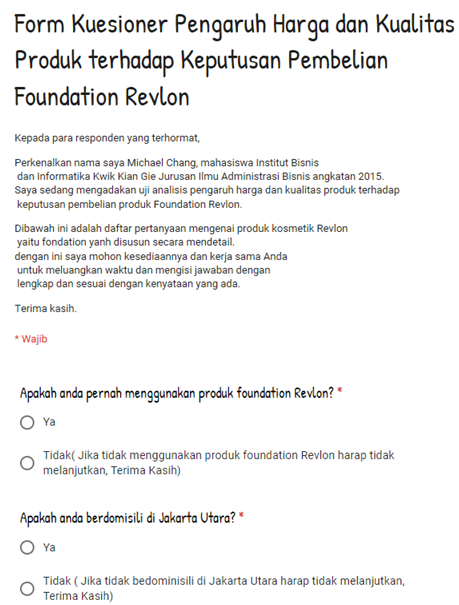 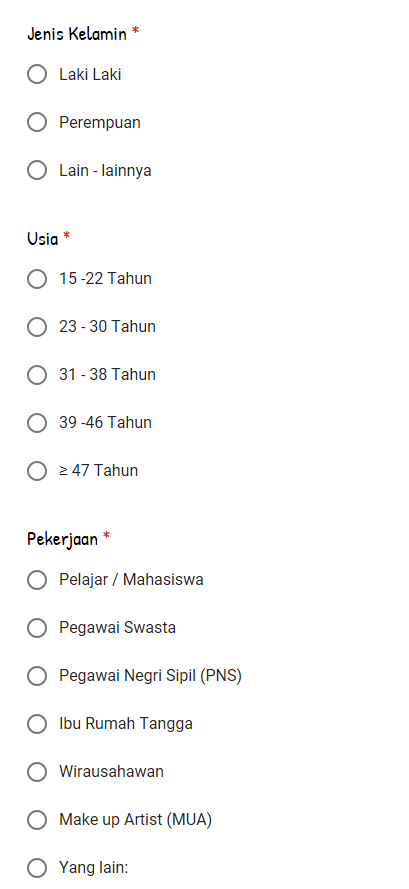 1. Kuesioner Mengenai HargaKuesioner Mengenai Kualitas ProdukKuesioner Mengenai Keputusan Pembelian Lampiran 4: Data Primer 2019DATA PRIMER 2019(126 RESPONDEN)HargaKualitas produk Keputusan PembelianLampiran 5: Uji Validitas dan ReliabilitasLampiran 5a                            Hasil Uji Validitas Variabel Harga          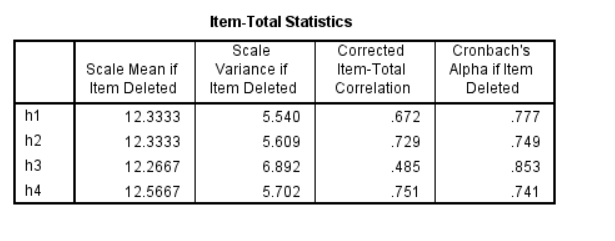 Lampiran 5bHasil Uji Validitas Variabel Kualitas Produk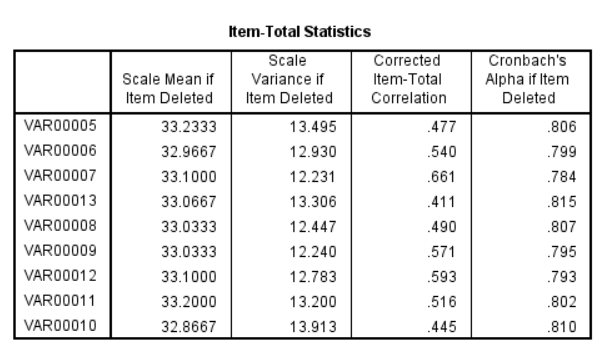 Lampiran 5cHasil Uji Validitas Variabel Keputusan Pembelian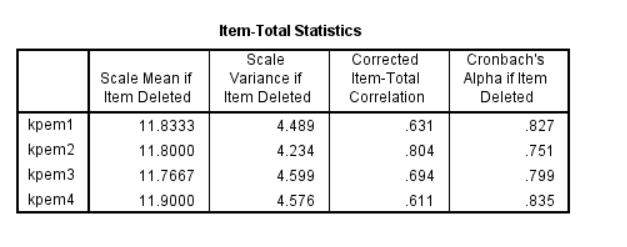 Lampiran 5dHasil Uji Reliabilitas Variabel Harga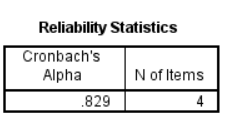 Lampiran 5eHasil Uji Reliabilitas Variabel Kualitas Produk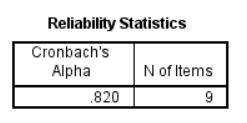 Lampiran 5fHasil Uji Reliabilitas  Variabel Keputusan Pembelian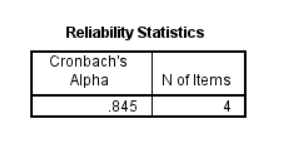 Lampiran 6: Profil RespondenLampiran 6aProfil Responden berdasarkan Jenis Klamin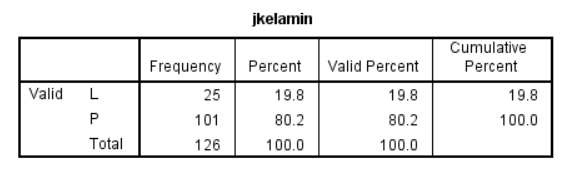 Lampiran 6bProfil Responden Berdasarkan Usia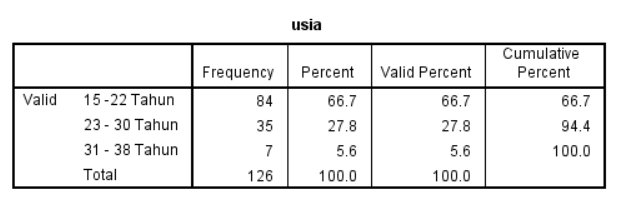 Lampiran 6cProfil Responden Berdasarkan Pekerjaan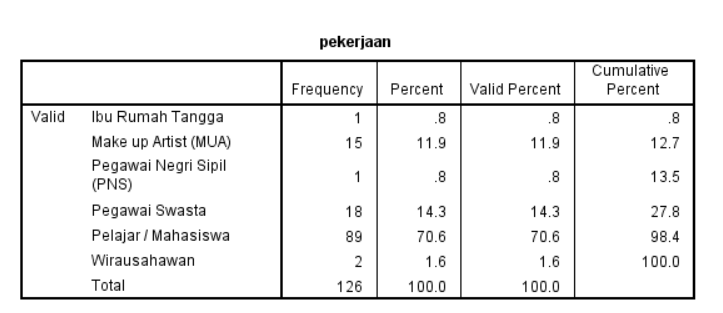 Lampiran 7: Data Rata-rata Tertimbang Indikator     Lampiran 7aVariabel Harga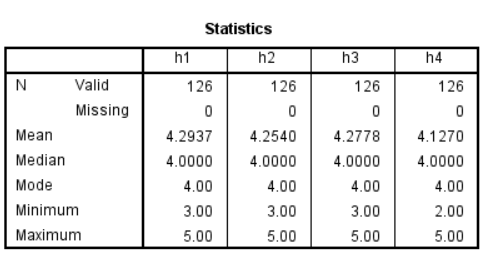 Lampiran 7bVariabel Kualitas Produk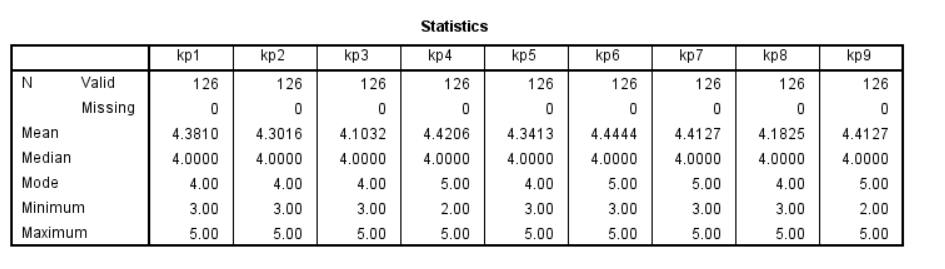 Lampiran 7cVariabel Keputusan Pembelian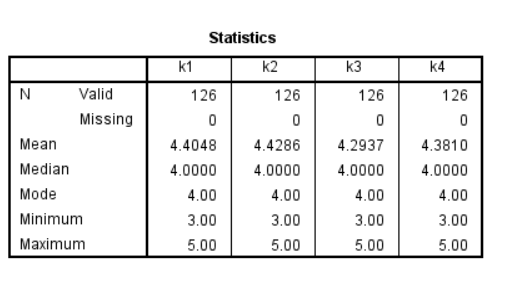  Lampiran 8: Data Frekuensi IndikatorLampiran 8aVariabel Harga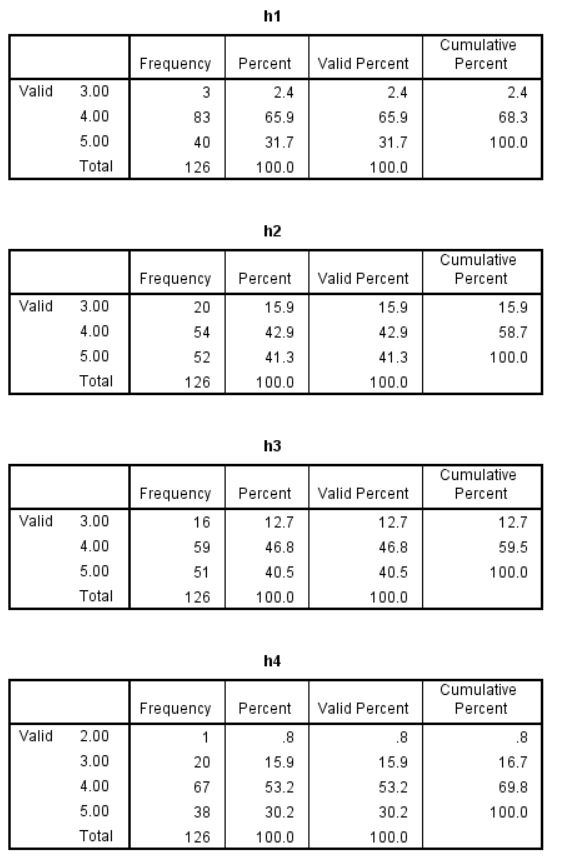 Lampiran 8bVariabel Kualitas Produk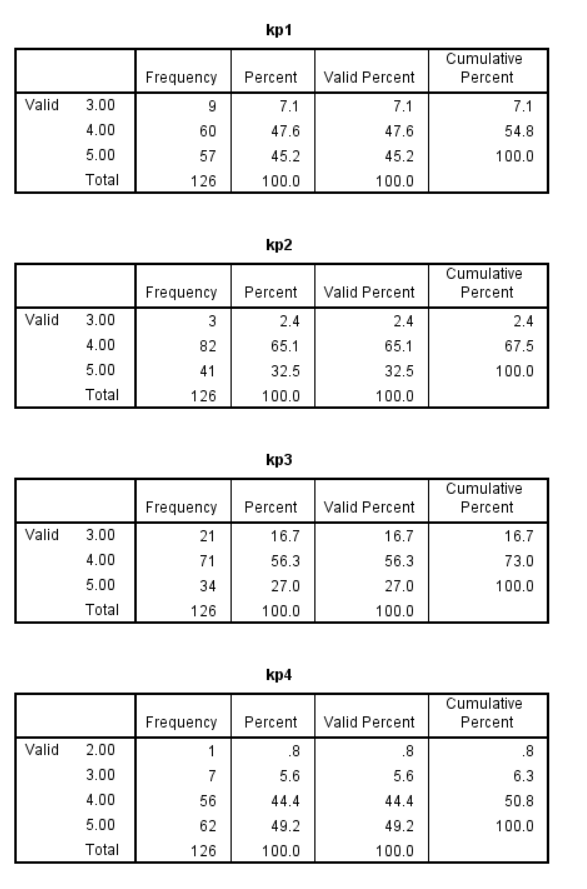 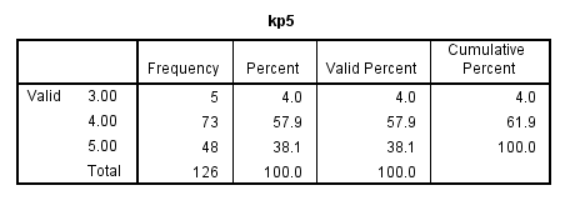 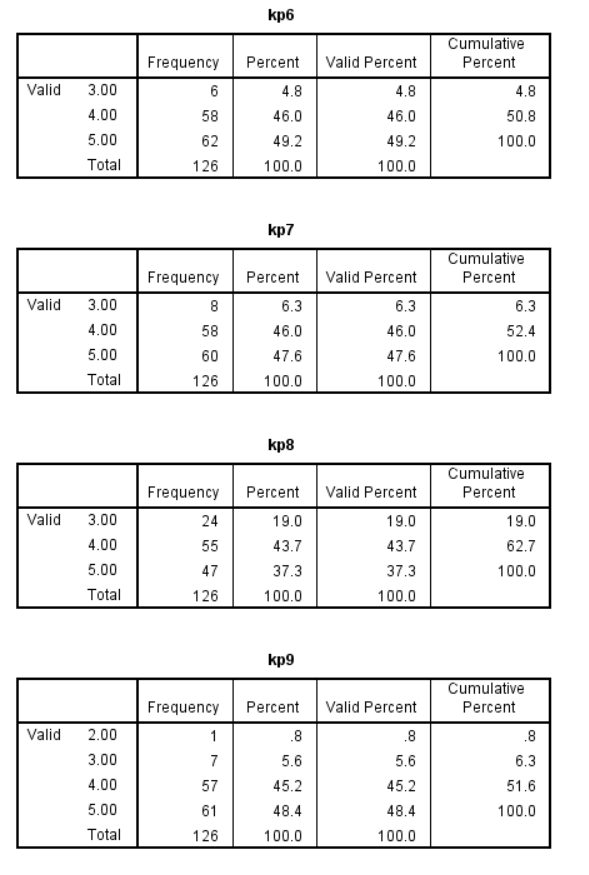 Lampiran 8cVariabel Keputusan Pembelian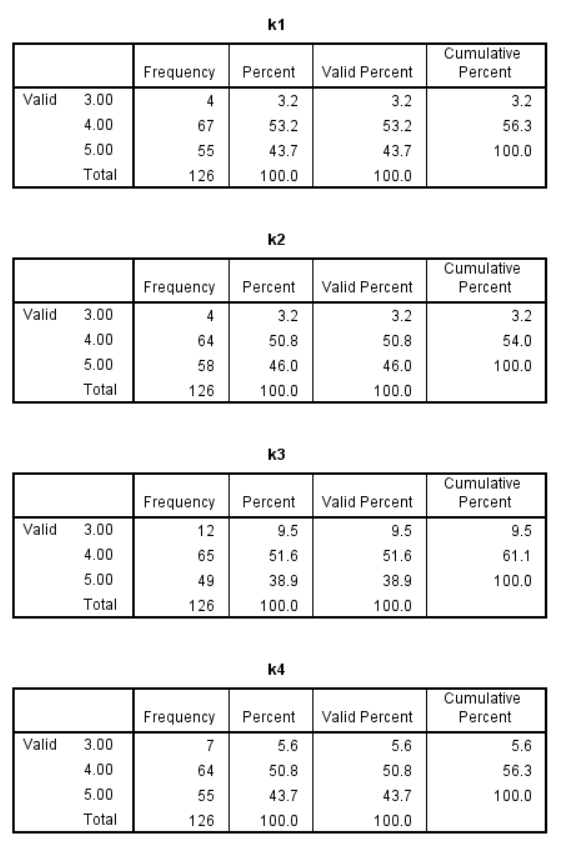 Lampiran 9: Uji Asumsi KlasikLampiran 9aHasil Uji Normalitas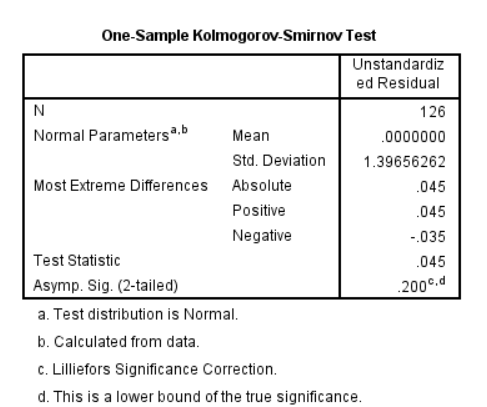 Lampiran 9bHasil Uji Multikolonieritas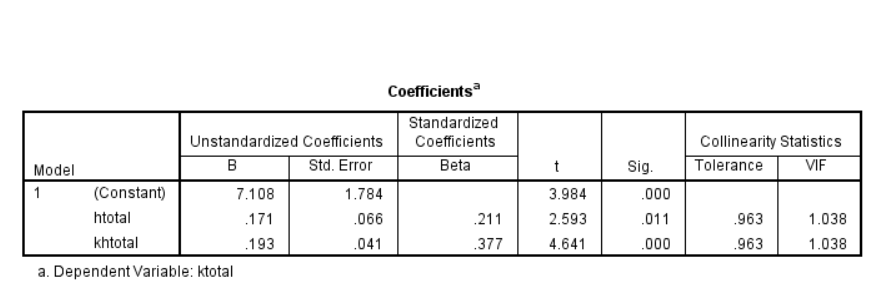 Lampiran 9cHasil Uji Heteroskedastisitas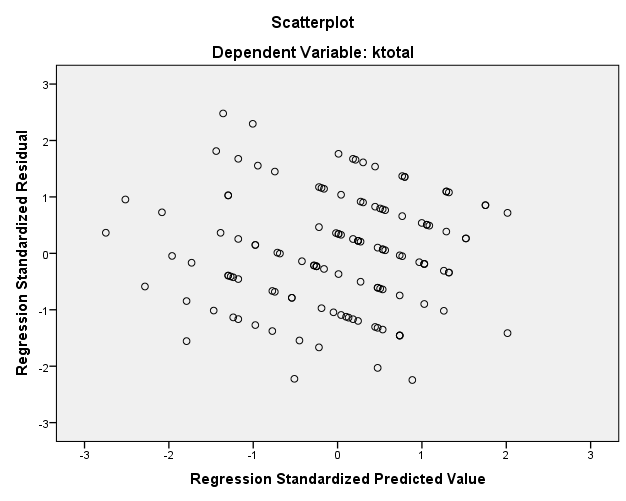 Lampiran 9dHasil Uji Autokorelasi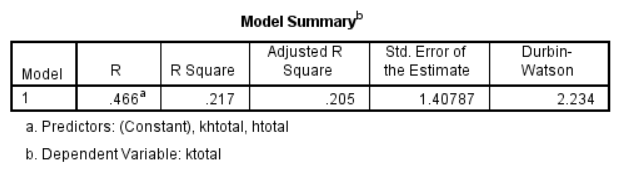 Lampiran 10: Analisis Regresi Linier BergandaLampiran 10aHasil Uji Statistik  F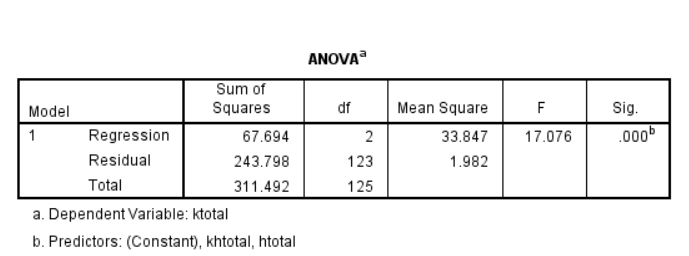 Lampiran 10bHasil Uji Statistik t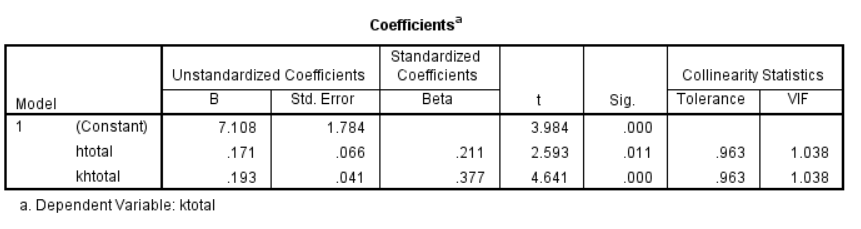 Lampiran 10cHasil Uji Koefisien DeterminasiLampiran 11: Tabel r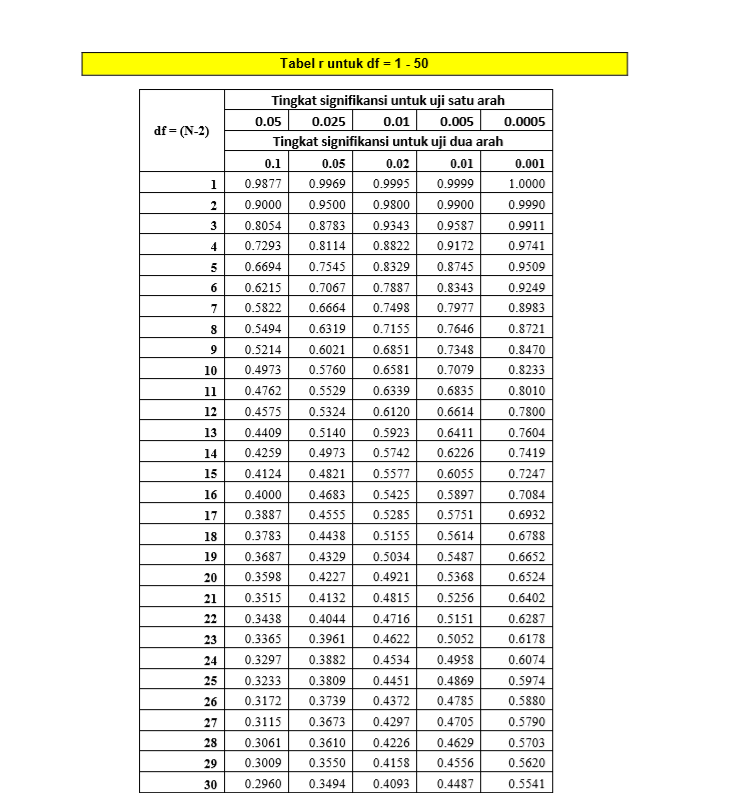 Lampiran 12: Tabel Durbin Watson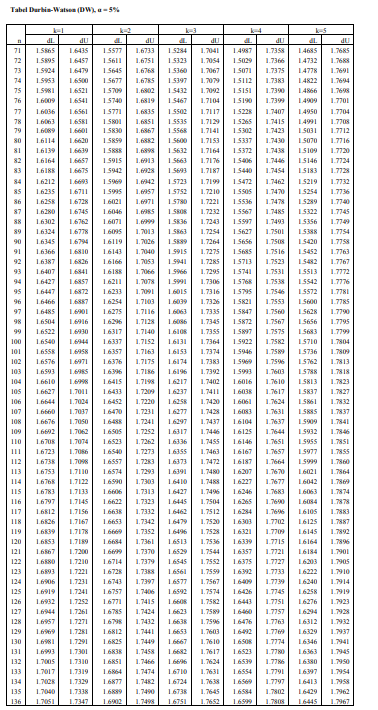 NoPertanyaanJawabanJawabanJawabanJawabanJawabanNoPertanyaanTSKSCSSSS1Harga produk foundation Revlon  yang dijual terjangkau2Harga yang ditawarkan produk foundation Revlon lebih murah dibanding produk lain yang sejenis3Harga produk foundation Revlon sesuai dengan kualitas produknya.4Saya  foundation Revlon memberikan manfaat yang sesui dengan harga yang ditawarkan.NoPertanyaanJawabanJawabanJawabanJawabanJawabanNoPertanyaanTSKSCSSSS1Produk foundation Revlon dikemas dalam keadaan baik dan menarik.2Terdapat fitur tambahan seperti sponge dan kaca pada produk foundation Revlon3Produk foundation Revlon  menyesuaikan dengan keadaan kulit dari setiap orangnya.4Produk foundation  Revlon menggunakan bahan bahan yang berkulitas tinggi.5Produk foundation Revlon memiliki daya tahan penggunaan yang cukup lama.6Produk foundation mudah dibawah kemana saja.7Foundation dapat diganti bila ternyata terjadi kecacatan produk.8Foundation memiliki warna yang beragam sesuai dengan kebutuhan dan kecocokan pada warna kulit.9Design dari packaging sangat beragam.NoPertanyaanJawabanJawabanJawabanJawabanJawabanNoPertanyaanTSKSCSSSS1Saya membutuhkan produk foundation Revlon sebagai produk make up pilihan saya.2Saya mencari informasi mengenai foundation Revlon melalui situs web, media social, keluarga dan teman yang pernah membeli produk make up Revlon3Saya memilih produk foundation Revlon ketimbang produk lain yang ada di pasaran .4Saya memutuskan    untuk datang dan membeli produk foundation RevlonNoH1H2H3H4154542545434455444545322363443744448544595454105545115544122442135334144224155555165444172252185554195544204555214554224554232332244554252332264555275544285555295545305544KP1KP2KP3KP4KP5KP6KP7KP8KP9555455445454545445555545455455554444455554455555554555555555444444454444455355554533434444444455554443244434333444333345544343444555544455544445433444345434445434453324344344434344444344333454544454443444433444444553444555554444554444344333443444445445344345445344434445NoK1K2K3K4134442343434444422335554464432745558444395443105555115444124443134454143223154343163443175444184444194435205555215544223334234454243454254344264444272332284555295555304445NoPertanyaanJawabanJawabanJawabanJawabanJawabanNoPertanyaanTSKSCSSSS1Harga produk foundation Revlon  yang dijual terjangkau2Harga yang ditawarkan produk foundation Revlon lebih murah dibanding produk lain yang sejenis3Harga produk foundation Revlon sesuai dengan kualitas produknya.4Saya  foundation Revlon memberikan manfaat yang sesui dengan harga yang ditawarkan.NoPertanyaanJawabanJawabanJawabanJawabanJawabanNoPertanyaanTSKSCSSSS1Produk foundation Revlon dikemas dalam keadaan baik dan menarik.2Terdapat fitur tambahan seperti sponge dan kaca pada produk foundation Revlon3Produk foundation Revlon  menyesuaikan dengan keadaan kulit dari setiap orangnya.4Produk foundation  Revlon menggunakan bahan bahan yang berkulitas tinggi.5Produk foundation Revlon memiliki daya tahan penggunaan yang cukup lama.6Produk foundation mudah dibawah kemana saja.7Foundation dapat diganti bila ternyata terjadi kecacatan produk.8Foundation memiliki warna yang beragam sesuai dengan kebutuhan dan kecocokan pada warna kulit.9Design dari packaging sangat beragam.NoPertanyaanJawabanJawabanJawabanJawabanJawabanNoPertanyaanTSKSCSSSS1Saya membutuhkan produk foundation Revlon sebagai produk make up pilihan saya.2Saya mencari informasi mengenai foundation Revlon melalui situs web, media social, keluarga dan teman yang pernah membeli produk make up Revlon3Saya memilih produk foundation Revlon ketimbang produk lain yang ada di pasaran .4Saya memutuskan    untuk datang dan membeli produk foundation RevlonNoH1H2H3H4JumlahRata-Rata13344143.524544174.2534333133.2544433143.555544184.564433143.57444416484544174.2594333133.25105454184.5114455184.5125555205135444174.25144333133.25154444164164554184.5175555205184544174.25194455184.5204555194.75214343143.5223344143.5234455184.5244553174.25254455184.5265554194.75274543164284545184.5294454174.25304455184.5315534174.25324454174.25334454174.25344443153.75355554194.75364433143.5374534164385555205394444164404454174.25414334143.5425554194.75434344153.75444554184.5453443143.5464544174.25474454174.25484544174.25495444174.25504433143.5514333133.25524554184.5534543164544432133.25554333133.25564444164574444164585544184.5594543164604545184.5614444164624334143.5634454174.25645444174.25654344153.75665555205674443153.75685444174.25694444164705555205714544174.25724555194.75735555205744444164754444164764555194.75775444174.25785555205794543164805554194.75814344153.75824544174.25835555205844555194.75854455184.5865555205875555205884544174.25894344153.75905544184.5915455194.75924444164935455194.75944454174.25954445174.25964344153.75974344153.75984544174.25994333133.251004554184.51014454174.251024333133.2510355552051045554194.751055444174.251064445174.251074455184.51085454184.51094544174.2511044441641114555194.751125455194.751135445184.51144544174.251155545194.751165445184.51174344153.751185554194.751195455194.751205455194.7512144441641225445184.51234544174.251244344153.751255455194.751265555205NoKP1KP2KP3KP4KP5KP6KP7KP8KP9JumlahRata - Rata1434455334353.892445445454394.333444444344353.894444544454384.225354554555414.566445544555414.567554545554424.678545555555444.899445455434384.2210455454534394.3311344555555414.5612344244442313.4413555545545434.7814444544445384.2215445355553394.3316545554555434.7817555554555444.8918544444544384.2219444444444364.0020445443554384.2221443434334323.5622544454544394.3323545545555434.7824445554555424.6725544545445404.4426455555455434.7827545455454414.5628344544445374.1129444444444364.0030543545535394.3331454545555424.6732544455534394.3333544554545414.5634544545445404.4435554554545424.6736553545535404.4437444554545404.4438554545555434.7839444554445394.3340544454434374.1141445545455414.5642554455444404.4443444544555404.4444545444554404.4445555555555455.0046444433444343.7847544555445414.5648443344333313.4449554455544414.5650445545555424.6751545545555434.7852545554455424.6753445445454394.3354454445444384.2255443434334323.5656443345433333.6757554545545424.6758345554555414.5659344354553364.0060544545555424.6761544544555414.5662444453444364.0063545555555444.8964555545555444.8965544444444374.1166554445434384.2267344445444364.0068554555455434.7869444344343333.6770554545555434.7871544555445414.5672544545545414.5673555545555444.8974544545445404.4475545555555444.8976444554445394.3377434344543343.7878454444445384.2279344453444353.8980554544345394.3381444444444364.0082545445454404.4483454445444384.2284444544545394.3385444444444364.0086454434544374.1187554445544404.4488545454454404.4489543544435374.1190455545555434.7891554455444404.4492444455434374.1193554545435404.4494444455544394.3395444443434343.7896444445534374.1197544454444384.2298443344453343.7899443444554374.11100544534545394.33101445445454394.33102443445554384.22103454444444374.11104454455544404.44105454545445404.44106443445534364.00107544555545424.67108453455434374.11109443555435384.22110444445444374.11111543544435374.11112555544555434.78113554554545424.67114445455554414.56115554444544394.33116455444454394.33117443443334323.56118454544445394.33119553555545424.67120553555435404.44121445544455404.44122553444454384.22123543454544384.22124454454544394.33125333444434323.56126443544445374.11NoK1K2K3K4Jumlah Rata - Rata14444164255552053444416445455194.7554554184.564544174.2575554194.7585454184.593455174.25104444164115555205124445174.25134555194.75143444153.75154555194.75164555194.75174535174.25184544174.25194444164205555205214445174.25224544174.25235555205245555205255444174.25265455194.75275455194.75285444174.25294444164304545184.5315555205324535174.25334534164345443164354544174.25365534174.25375544184.5385555205393444153.75404433143.5415455194.75425444174.25434555194.75444555194.75454443153.75464444164475445184.5484553174.25494545184.5504444164514444164524455184.5534455184.5544444164554444164564433143.5575544184.5584555194.75595555205605444174.25615555205623444153.75634455184.5645555205655444174.25665555205674444164685455194.75694344153.75705555205715444174.25724555194.75735555205744444164754555194.75764444164774545184.5784555194.75794444164804344153.75815433153.75825455194.75834444164845544184.5854444164865544184.5875544184.5884455184.5894434153.75905555205914444164925455194.75935434164945544184.5955434164964544174.25975444174.25984455184.5994555194.751004545184.51014455184.51024555194.7510344441641045544184.51055444174.251064533153.751075544184.51084445174.251095444174.25110444416411144441641124555194.751135544184.51144555194.751154544174.251165454184.51174344153.751185444174.251195544184.512054341641215455194.751225445184.51234544174.251244344153.7512555552051265555205